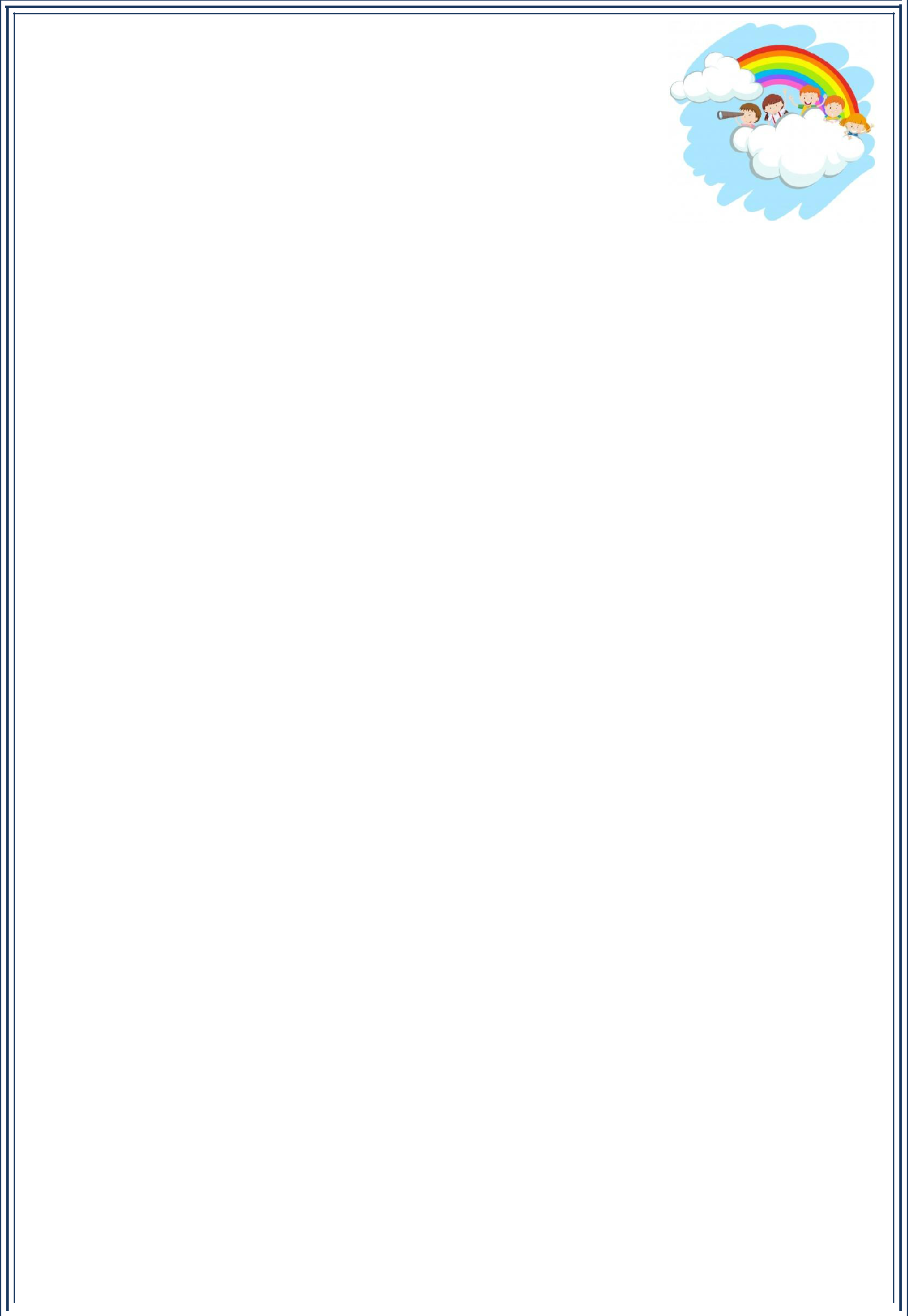 Ваш малыш растет!Что должен знать ребенок к двум годам Общение:знает имена близких ему взрослых и детей;-учиться играть рядом с другими детьми, не мешая им.Усвоение социальных норм:-возрастает самостоятельность, осваивает правила поведения в группе;-подражая взрослым, моет руки, причесывается, кладет одежду на место; -отображает по памяти в игре знакомые жизненные ситуации; -учится здороваться, прощаться, благодарить.Умственное развитие:-нанизывает на стержень кольца пирамидки, открывает и закрывает матрешку;-вставляет фигуры в отверстия, ориентируясь на цвет, величину, геометрическуюформу;-строит из кубиков башни;выполняет упражнения на развитие восприятия, мышления, внимания и памяти.Развитие представлений об окружающем мире:приобретает знания в области названий предметов мебели, одежды, посуды;может выполнять несложные поручения взрослых;-помнит, куда надо убирать надо игрушки.Развитие речи:понимает и показывает определенные части тела, некоторые действия, признаки предметов, основные цвета, состояния(чистый, грязный, грустный, веселый); -произносит облегченные или легкие слова ("дай", "на","бах");учится понимать предложения с предлогами (в, на);подражает речи животных;-учится выражать свои просьбы с помощью слов и коротких фраз.Физическое развитие:может выполнять основные движения, в том числе движения рук, влезает и слезает с лестницы, бросает или катает мяч;играет в подвижные игры.Рисование:с интересом рисует цветными карандашами линии, штрихи, округлые формы;понимает, что красками можно рисовать6 пальчиками, кистью и т.д.Лепка:учится работать с пластилином, лепит методом "налепа" и скатывает маленькие шарики.